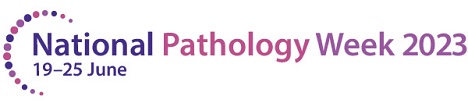 					Add Trust/organisation logo Example headline: X Trust celebrates the vital work of its pathology team this National Pathology Week  On x date X Trust will be marking National Pathology Week by (add details of event or activity here)National Pathology Week is an annual celebration of pathology hosted by The Royal College of Pathologists. Throughout the week pathologists and scientists across the UK run events and activities to engage people of all ages to raise awareness of the crucial role pathology in everybody’s health. Short quote from the NPW event organiser or Trust/organisation representative Professor Mike Osborn, President, The Royal College of Pathologists said: `From quizzes to lab tours and career talks, every year pathologists and laboratory scientists across the UK host hundreds of events to celebrate National Pathology Week. This year’s theme is Pathologists and Patients and we will also be celebrating 75 years of the NHS highlighting the vital contribution pathologists and scientists make to healthcare.’EndsAdd Trust contact details here. For further information, please contact the Royal College of Pathologists’ Press and Communications department on 020 7451 6752. Mobile: 07578 349 018 or email: samantha.jayaram@rcpath.org. Follow us on Facebook, Twitter and Instagram. #PathologyWeek .  Notes for editorsAdd information about Trust or organisation. The Royal College of Pathologists is a professional membership organisation with more than 11,500 fellows, affiliates and trainees worldwide. It is committed to setting and maintaining professional standards and promoting excellence in the teaching and practice of pathology, for the benefit of patients. RCPath members include medically and veterinary qualified pathologists and clinical scientists in 17 different specialties, including cellular pathology, haematology, clinical biochemistry, medical microbiology and veterinary pathology.The College works with pathologists at every stage of their career. It sets curricula, organises training, runs exams, and publishes clinical guidelines and best practice recommendations as well as providing continuing professional development. We engage a wide range of stakeholders to raise awareness and understanding of pathology and the vital role it plays in everybody’s healthcare. Working with members, we run programmes to inspire the next generation to study science and join the profession.